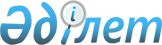 О внесении изменений и дополнений в некоторые решения Правительства Республики КазахстанПостановление Правительства Республики Казахстан от 25 августа 2006 года N 818

      В целях реализации  Указа Президента Республики Казахстан от 22 июня 2006 года N 137 "О внесении изменения в Указ Президента Республики Казахстан от 16 марта 2006 года N 65" Правительство Республики Казахстан  ПОСТАНОВЛЯЕТ: 

      1. Внести в некоторые решения Правительства Республики Казахстан следующие изменения и дополнения: 

      1) в  постановлении Правительства Республики Казахстан от 15 апреля 2006 года N 286 "О мерах по реализации Указа Президента Республики Казахстан от 16 марта 2006 года N 65": 

      в пункте 2 слова "правами владения и пользования государственными пакетами акций (долями участия) которых оно обладает" заменить словами "государственные пакеты акций (доли участия) которых переданы в оплату уставного капитала АО "Қазына"; 

      подпункт 2) пункта 3 изложить в следующей редакции: 

      "2) перечень юридических лиц, государственные пакеты акций (доли участия) которых передаются в оплату размещаемых акций АО "Қазына"; 

      подпункт 3) пункта 5 изложить в следующей редакции: 

      "3) передачу государственных пакетов акций (долей участия) в оплату уставного капитала АО "Қазына";"; 

      в подпункте 4) пункта 5 слова "государственными пакетами" заменить словами "государственным пакетом"; 

      дополнить пунктами 6-1 и 6-2 следующего содержания: 

      "6-1. Юридическим лицам, указанным в подпункте 2) пункта 3 настоящего постановления, в установленном законодательством порядке провести оценку государственных пакетов акций (долей участия), передаваемых в оплату размещаемых акций акционерного общества "Қазына"; 

      6-2. Министерству индустрии и торговли Республики Казахстан совместно с Комитетом государственного имущества и приватизации Министерства финансов Республики Казахстан после выполнения мероприятий, указанных в пунктах 5 и 6-1 настоящего постановления, в установленном законодательством порядке обеспечить увеличение количества объявленных акций акционерного общества "Қазына" и оплату размещаемых акций путем передачи государственных пакетов акций (доли участия) юридических лиц."; 

      в Меморандуме об основных принципах деятельности акционерного общества "Фонд устойчивого развития "Қазына", утвержденном указанным постановлением: 

      в абзаце втором раздела 1 слова "права владения и пользования государственными пакетами акций (долями участия)" заменить словами "в оплату уставного капитала государственные пакеты акций (доли участия)"; 

      абзаце втором раздела 2 после слова "иностранных" дополнить словами "и отечественных"; 

      в разделе 5: 

      в абзаце первый дополнить предложением вторым следующего содержания: 

      "Решение о реализации акций (доли участия) Компании принимается единственным акционером АО "Қазына" путем принятия соответствующего постановления Правительства Республики Казахстан."; 

      в абзаце третьем: 

      слова "исполнительный директор" заменить словами "Председатель Правления"; 

      предложение второе исключить; 

      в Перечне юридических лиц, права владения и пользования государственными пакетами акций (долями участия) которых передаются акционерному обществу "Фонд устойчивого развития "Қазына", утвержденном указанным постановлением: 

      заголовок изложить в следующей редакции: 

      "Перечень юридических лиц, государственные пакеты акций (доли участия) которых передаются в оплату размещаемых акций акционерного общества "Фонд устойчивого развития "Қазына"; 

      графу "Государственный пакет акций" таблицы дополнить словами "(доля участия)"; 

      2)  (утратил силу постановлением Правительства РК от 7 мая 2007 года N  363 ); 

      3) в  постановлении Правительства Республики Казахстан от 3 мая 2006 года N 362 "О некоторых вопросах акционерных обществ "Казахстанский холдинг по управлению государственными активами "Самрук" и "Фонд устойчивого развития "Қазына": 

      в пункте 1 слова ", права владения и пользования государственными пакетами акций которых переданы акционерному обществу" заменить словами "(товариществ с ограниченной ответственностью) государственные пакеты акций (доли участия) которых переданы в оплату уставного капитала акционерного общества". 

      2. Настоящее постановление вводится в действие со дня подписания.        Премьер-Министр 

   Республики Казахстан 
					© 2012. РГП на ПХВ «Институт законодательства и правовой информации Республики Казахстан» Министерства юстиции Республики Казахстан
				